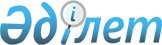 О внесении изменений и дополнений в некоторые приказы Министра финансов Республики КазахстанПриказ Министра финансов Республики Казахстан от 13 ноября 2018 года № 993 Зарегистрирован в Министерстве юстиции Республики Казахстан 14 ноября 2018 года № 17739
      ПРИКАЗЫВАЮ:
      1. Утвердить перечень некоторых приказов Министра финансов Республики Казахстан, в которые вносятся изменения и дополнения.
      2. Комитету государственных доходов Министерства финансов Республики Казахстан (Султангазиев М.Е.) в установленном законодательством порядке обеспечить:
      1) государственную регистрацию настоящего приказа в Министерстве юстиции Республики Казахстан;
      2) в течение десяти календарных дней со дня государственной регистрации настоящего приказа направление его на казахском и русском языках в Республиканское государственное предприятие на праве хозяйственного ведения "Республиканский центр правовой информации" Министерства юстиции Республики Казахстан для официального опубликования и включения в Эталонный контрольный банк нормативных правовых актов Республики Казахстан;
      3) размещение настоящего приказа на интернет-ресурсе Министерства финансов Республики Казахстан;
      4) в течение десяти рабочих дней после государственной регистрации настоящего приказа в Министерстве юстиции Республики Казахстан представление в Департамент юридической службы Министерства финансов Республики Казахстан сведений об исполнении мероприятий, предусмотренных подпунктами 1), 2) и 3) настоящего пункта.
      3. Настоящий приказ вводится в действие по истечении десяти календарных дней после дня его первого официального опубликования. Перечень некоторых приказов Министра финансов Республики Казахстан, в которые вносятся изменения и дополнения
      1. В приказе Министра финансов Республики Казахстан от 12 февраля 2018 года № 167 "Об определении зон деятельности органов государственных доходов" (зарегистрирован в Реестре государственной регистрации нормативных правовых актов под № 16427, опубликован 5 марта 2018 года в Эталонном контрольном банке нормативных правовых актов Республики Казахстан):
      в зонах деятельности органов государственных доходов, определенных указанным приказом:
      строку, порядковый номер 14, изложить в следующей редакции:
      "
      дополнить строкой, порядковый номер 17, следующего содержания:
      "
      2. В приказе Министра финансов Республики Казахстан от 15 февраля 2018 года № 192 "Об утверждении Перечня мест перемещения товаров через таможенную границу Евразийского экономического союза, в которых применяется система двойного коридора, а также Правил формирования такого перечня" (зарегистрирован в Реестре государственной регистрации нормативных правовых актов под № 16466, опубликован 2 марта 2018 года в Эталонном контрольном банке нормативных правовых актов Республики Казахстан):
      в Перечне мест перемещения товаров через таможенную границу Евразийского экономического союза, в которых применяется система двойного коридора, утвержденных указанным приказом:
      строки, порядковые номера 14 и 15, изложить в следующей редакции:
      " 
      строки, порядковые номера 20, 21, 22, 23 и 24, изложить в следующей редакции:
      "
      3. В приказе Министра финансов Республики Казахстан от 16 февраля 2018 года № 203 "Об определении уполномоченных органов на принятие предварительных решений о классификации товара и о происхождении товара, а также случая принятия территориальным органом государственных доходов решения о классификации товара в несобранном или разобранном виде, в том числе в некомплектном или незавершенном виде, ввоз которого предполагается различными товарными партиями в течение определенного периода времени" (зарегистрирован в Реестре государственной регистрации нормативных правовых актов под № 16486, опубликован 15 марта 2018 года в Эталонном контрольном банке нормативных правовых актов Республики Казахстан):
      в уполномоченных органах на принятие предварительных решений о классификации товара и о происхождении товара, определенных указанным приказом:
      строку, порядковый номер 14, изложить в следующей редакции:
      "
      дополнить строкой, порядковый номер 17, следующего содержания:
      "
					© 2012. РГП на ПХВ «Институт законодательства и правовой информации Республики Казахстан» Министерства юстиции Республики Казахстан
				
      Министр 

А. Смаилов
Утвержден
приказом Министра финансов
Республики Казахстан
от 13 ноября 2018 года № 993
14.
Департамент государственных доходов по Туркестанской области Комитета государственных доходов Министерства финансов Республики Казахстан
В пределах административно-территориальной границы Туркестанской области Республики Казахстан";
17.
Департамент государственных доходов по городу Шымкент Комитета государственных доходов Министерства финансов Республики Казахстан
В пределах административно-территориальной границы города Шымкент Республики Казахстан".
14
пункт пропуска "Шымкент"
таможенный пост "Ауежай Шымкент" Департамента государственных доходов по городу Шымкент Комитета государственных доходов Министерства финансов Республики Казахстан
15
пункт пропуска "Нуржолы"
таможенный пост "Нуржолы" Департамента государственных доходов по Алматинской области Комитета государственных доходов Министерства финансов Республики Казахстан";
20
пункт пропуска "Атамекен"
таможенный пост "Атамекен" Департамента государственных доходов по Туркестанской области Комитета государственных доходов Министерства финансов Республики Казахстан 
21
пункт пропуска "Б.Конысбаева"
таможенный пост "Б.Конысбаева" Департамента государственных доходов по Туркестанской области Комитета государственных доходов Министерства финансов Республики Казахстан 
22
пункт пропуска "ЖибекЖолы"
таможенный пост "ЖибекЖолы" Департамента государственных доходов по Туркестанской области Комитета государственных доходов Министерства финансов Республики Казахстан 
23
пункт пропуска "Казыгурт"
таможенный пост "Казыгурт" Департамента государственных доходов по Туркестанской области Комитета государственных доходов Министерства финансов Республики Казахстан 
24
пункт пропуска "Капланбек"
таможенный пост "Капланбек" Департамента государственных доходов по Туркестанской области Комитета государственных доходов Министерства финансов Республики Казахстан".
14.
Департамент государственных доходов по Туркестанской области Комитета государственных доходов Министерства финансов Республики Казахстан";
17.
Департамент государственных доходов по городу Шымкент Комитета государственных доходов Министерства финансов Республики Казахстан".